附件5.清镇市人民广场导航图及实景图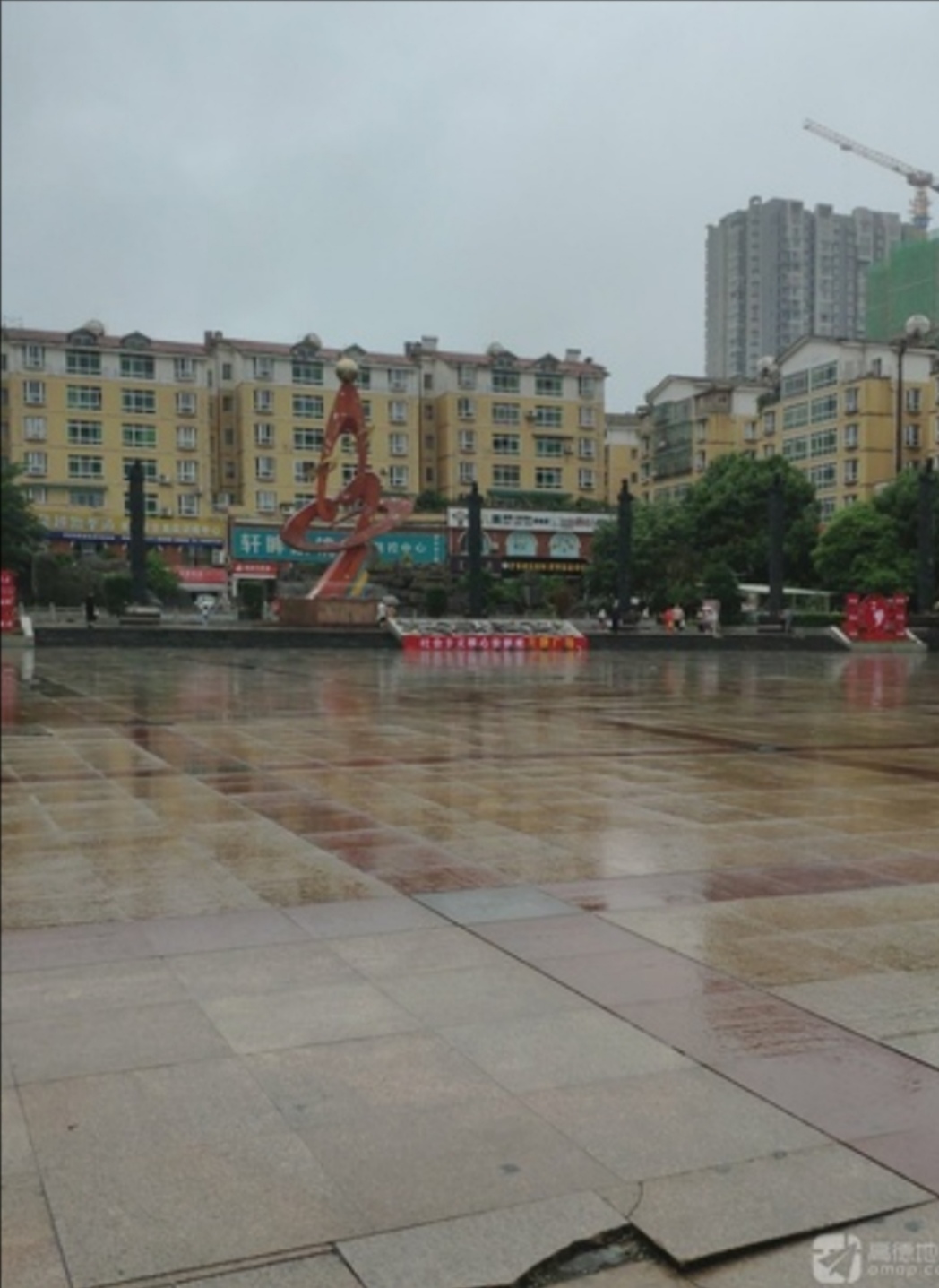 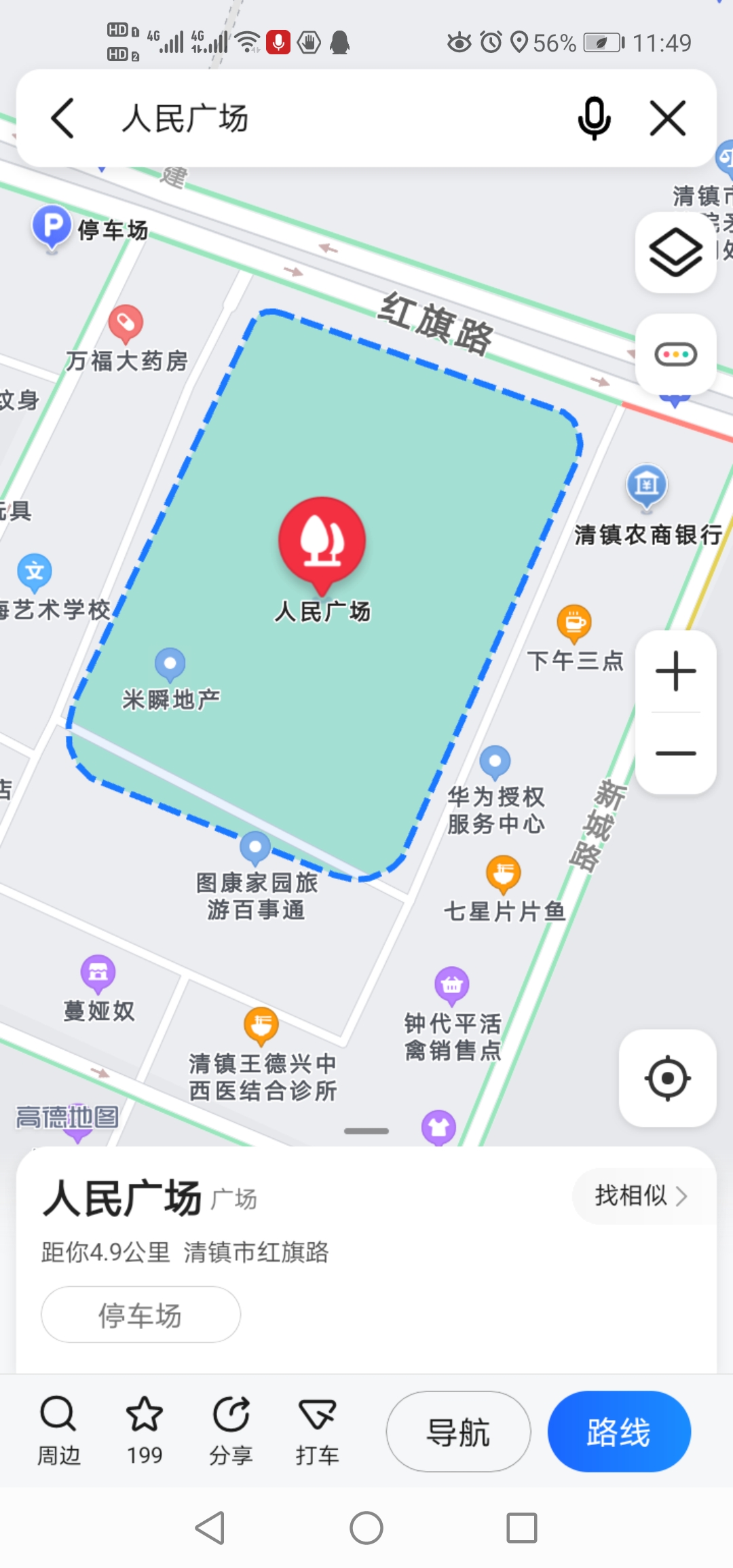 